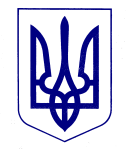 МІНІСТЕРСТВО ОСВІТИ І НАУКИ УКРАЇНИДЕРЖАВНА НАУКОВА УСТАНОВА«ІНСТИТУТ МОДЕРНІЗАЦІЇ ЗМІСТУ ОСВІТИ»вул. Митрополита Василя Липківського, 36, м. Київ, 03035, тел./факс: (044) 248-25-13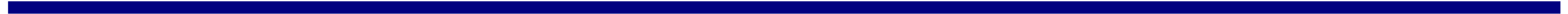 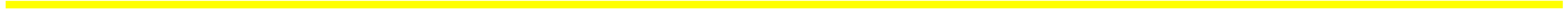 14.04.2022_ № 22.1/10-446_  Департаменти (управління) освіти і науки обласних, Київської міської державних адміністраційЗаклади післядипломної педагогічної освітиПро створення супервізійної підтримки для педагогічних працівниківШановні колеги!Війна змушує кожного з нас відчувати самотність, у такий час важливо не залишатися наодинці. Для того, щоб відновити і зберегти психологічне здоров’я, потрібно створювати супервізійні групи підтримки для людей, які будуть підтримувати один одного. Сьогодні заклади освіти не лише забезпечують потребу особистості в пізнавальній діяльності, а є потужною психологічною підтримкою здобувачів освіти у цей нелегкий для країни час. Відповідальне надання допомоги також означає турботу про власне здоров’я і благополуччя. Необхідно перш за все берегти себе, щоб краще піклуватися про інших.Державна наукова установа «Інститут модернізації змісту освіти» та громадська організація «Маленьке серце з мистецтвом» розпочинають проєкт Прошколу. Запрошуємо педагогічних працівників взяти участь в супервізійних групах підтримки, які будуть безкоштовно проводити сертифіковані психологи один раз на тиждень на платформі ZOOM. Cупервізійна підтримка – це надання педагогічним працівникам максимальної можливості впоратися з труднощами. У супервізійних групах учасники зможуть сфокусуватись на своїх труднощах, отримати інформаційну та емоційну підтримку від супервізора та групи. Тривалість однієї супервізії 1,5 години. Максимальна кількість учасників групи – до 15 педагогічних працівників.Щоб взяти участь у супервізійній підтримці потрібно зайти на канал в телеграмі, де будуть розміщені оголошення про час та спеціалістів: https://t.me/+CSay1ph6SJxjNDk0Зміст листа просимо довести до відома керівників органів управління освітою різного рівня, керівників, педагогічних працівників, практичних психологів та соціальних педагогів закладів освіти для використання в роботі.З повагою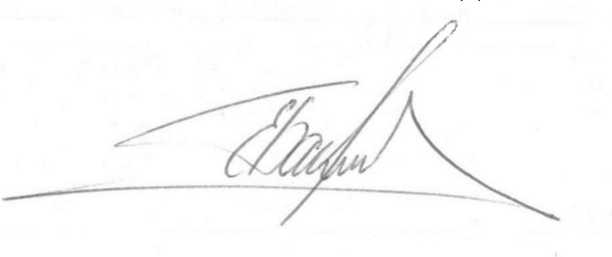 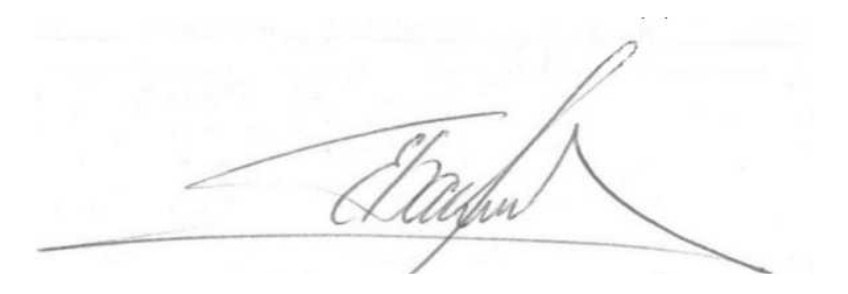 директор				Євген БАЖЕНКОВОльга Флярковська, 248 21 95